Friday 6th November 2020This week in English the children have been reading a non-fiction book called ‘Remembrance Day’ and have been learning about contractions for grammar. In Maths, they have been learning about fractions in relation to shapes and working out fractions of numbers.Next week in English, the children will be reading ‘Pumpkin Soup’ and will look at conjunctions.In Maths they will be learning about 2D/3D shapes and will be learning the 3 times table.For homework, this week we will be consolidating our Geography topic which is continents and oceans.We would like children to locate and label different continents of the world and the oceans.Thank You, Year 2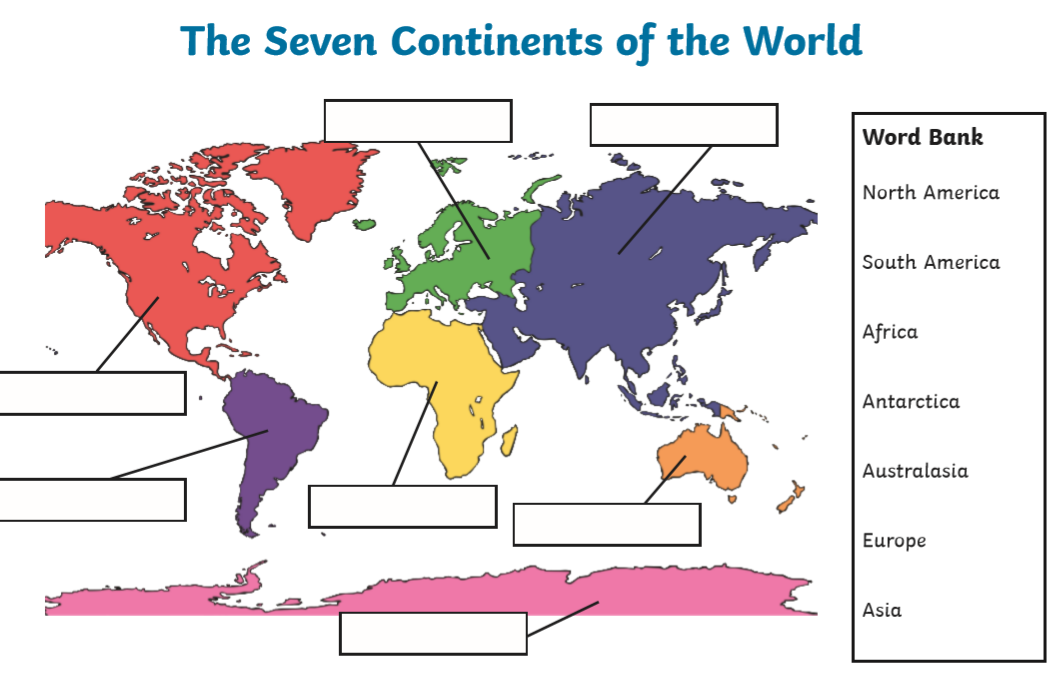 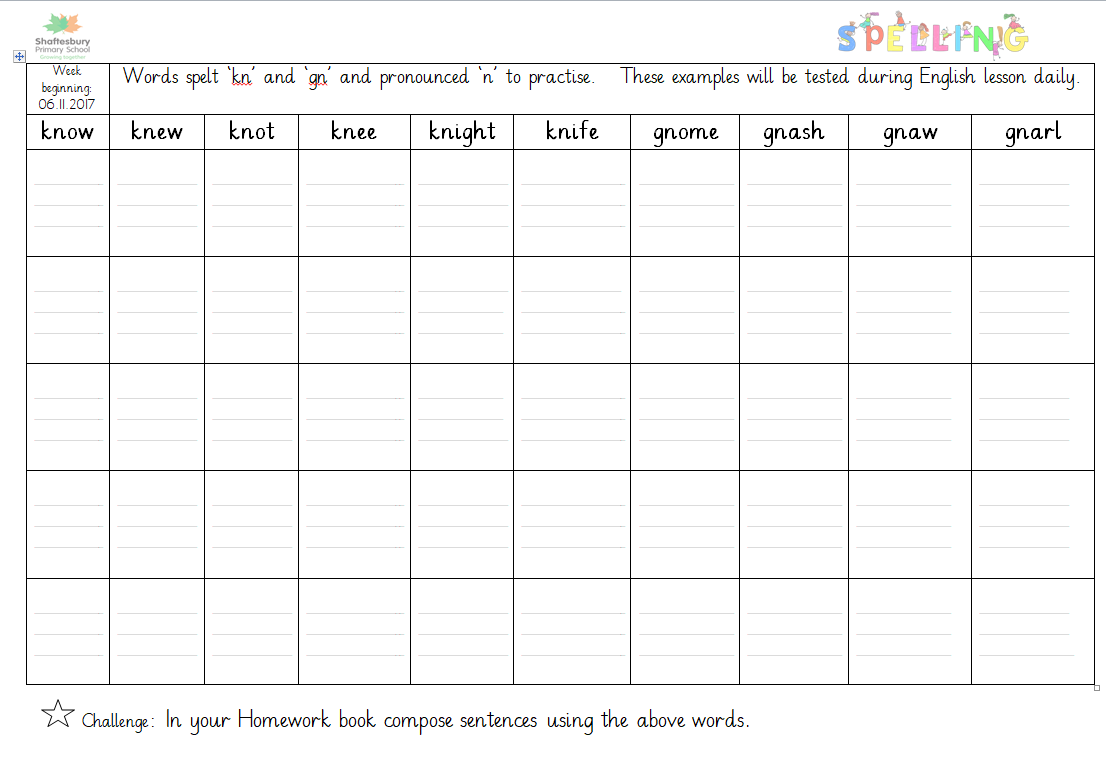 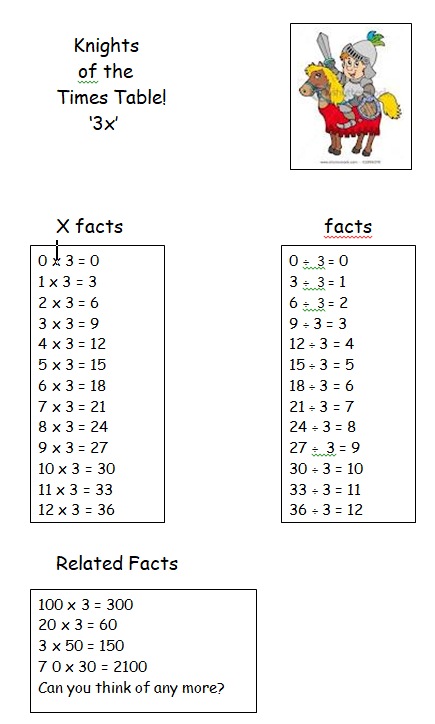 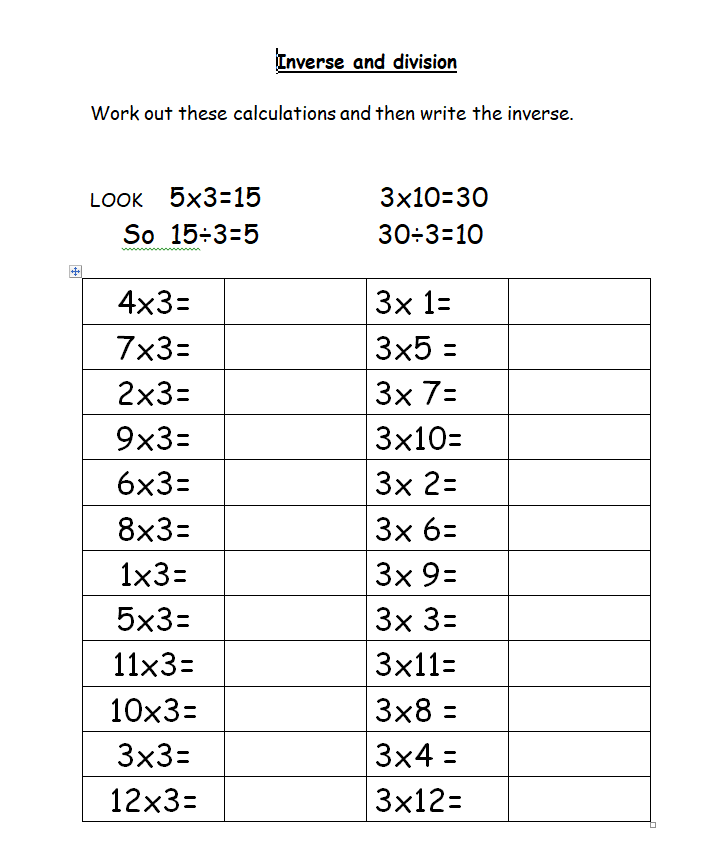 